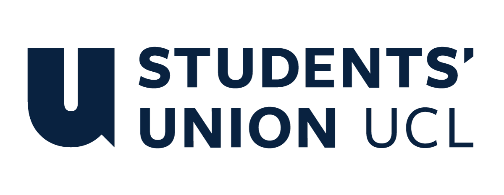 CONSTITUTION OFTHE UCL JUGGLING AND CIRCUS SOCIETYNameThe name of the society shall be the UCL Juggling and Circus Society.The society shall be affiliated to Students’ Union UCL.Statement of IntentThe constitution, regulations, management and conduct of the club/society shall abide by all Students’ Union UCL policy, and shall be bound by the Students’ Union UCL Memorandum & Articles of Association, Byelaws, Club and Society Regulations and the club and society procedures and guidance – laid out in the ‘how to guides’.The club/society stresses that it abides by Students’ Union UCL Equal Opportunities Policies, and that club/society regulations pertaining to membership of the club/society or election to the club/society shall not contravene this policy.The Club and Society Regulations can be found on the following webpage: http://studentsunionucl.org/content/president-and-treasurer-hub/rules-and-regulations.The Society CommitteePresidentThe President’s primary role is laid out in section 5.7 of the Club and Society Regulations.TreasurerThe Treasurer’s primary role is laid out in section 5.8 of the Club and Society Regulations.Welfare OfficerSupport the physical and mental well-being of the society’s membersOrganise events aimed at supporting the well-being of members The Committee members will perform the roles as described in section 5 of the Students’ Union UCL Club and Society Regulations document.Committee members are elected to represent the interests and well-being of Society members and are able to be held to account. If Society members are not satisfied by the performance of their representative officers they may call for a motion of no-confidence in line with section 5.6 of the Club and Society Regulations.Terms, Aims and ObjectivesThe society shall hold the following as its aims and objectives.The society shall strive to fulfil these aims and objectives in the course of the academic year as its commitment to its membership.The core activities of the society shall be:Workshops to teach people to juggle, poi, staff, diabolo, hula hooping and other related circus skills to the UCL student community.Weekly practice session where members can practise their skills or learn new skills.Fire juggling session for the most experienced and competent members at least once a month.Run occasional performances and shows.To provide access to appropriate equipment for members.In addition, the society shall also strive to organise other activities for its members where possible:Run weekly socials after each juggling session.Run meet ups and bigger social events on special occasions.Organise trips to juggling and circus conventions.This constitution shall be binding on the society officers and shall only be altered by consent of two-thirds majority of the full members present at a society general meeting. Activities Executive shall approve any such alterations.This constitution has been approved and accepted as the Constitution for the UCL Juggling and Circus Society. By signing this document the President and Treasurer have declared that they have read and abide by the Clubs and Societies Regulations.JACS PresidentNick MiaoJACS TreasurerMadeline Lee